附件二（此為電子本(Word格式)，另有列印填寫版本(PDF格式) 可供下載）基本資料申辦者資料場地設計圖及相關資料檔位申請資格、程序及編配方法（如適用）管理及應變計劃秩序及保安回收及清潔安排惡劣天氣應變措施公眾查詢及投訴渠道財政預算及宣傳計劃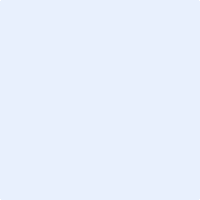 